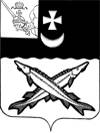 АДМИНИСТРАЦИЯ  БЕЛОЗЕРСКОГО  МУНИЦИПАЛЬНОГО   РАЙОНА  ВОЛОГОДСКОЙ ОБЛАСТИП О С Т А Н О В Л Е Н И Еот 31.12.2014 № 1784Об утверждении муниципальной  программы «Повышение инвестиционной привлекательностиБелозерского муниципального района на период2015 – 2017 годы»	В соответствии с постановлением администрации района от 08.04.2013 № 427 «Об утверждении Порядка разработки, реализации и оценки эффективности муниципальных программ Белозерского муниципального района» (с последующими изменениями), руководствуясь статьей 24 Устава района, в целях развития инвестиционного потенциала Белозерского муниципального районаПОСТАНОВЛЯЮ:1. Утвердить муниципальную   программу «Повышение инвестиционной привлекательности Белозерского муниципального района на период 2015 – 2017 годы» (прилагается).    2.  Настоящее постановление вступает в силу с 01.01.2015 года.    Глава района:				     			           Е.В. Шашкин                                                                                 Утвержденапостановлением администрации района от 31.12.2014  №  1784Муниципальная программа«Повышение инвестиционной привлекательности Белозерского  муниципального района на период 2015 – 2017 годы»Паспортмуниципальной программы 1Общая характеристика сферы реализации муниципальной программы, текущее состояние, основные проблемы и перспективы развитияИнвестиционный процесс является важным показателем в развитии экономики района. Поступление денежных средств на капитальные вложения напрямую зависит от наполняемости бюджетов всех уровней, состояния платежеспособности организаций, конечного результата их работы, а также активной работы органов местного самоуправления по привлечению инвестиций через областные и федеральные программы, а также по привлечению частных инвестиций. Инвестиционная деятельность  направлена  на создание благоприятных условий для инвестиционной активности предприятий и предпринимателей.Стабильность развития экономики района подтверждает положительная динамика объемов привлеченных инвестиций. Основные показатели инвестиционной деятельностиВ 2013 году объем инвестиций в основной капитал за счет всех источников финансирования составил 318483 тысячи рублей,  по сравнению с юбилейным 2012 годом объем инвестиций снизился на  53,6 %. Инвестиции в основной капитал за счет собственных средств организаций района составили  147697 тысяч рублей, привлеченных – 170786 тысячи рублей, из них бюджетные средства составили 170786 тысячи  рублей. В  структуре инвестиций собственные средства составили 46,4%, привлеченные средства – 53,6 %. Из объема привлеченных средств бюджетные средства составили 100 % или 170786 тысячи рублей (федеральный бюджет – 111699 тысяч рублей, бюджет субъекта – 52017 тысяч рублей). В 2012 году собственные средства  в структуре инвестиций составили 16,1 %, привлеченные средства – 83,9%. В целях конструктивной работы с потенциальными инвесторами, в Белозерском районе назначен инвестиционный уполномоченный, созданы рабочая группа по развитию инвестиционного потенциала района и инвестиционный совет Белозерского муниципального района. Ежегодно обновляется инвестиционный паспорт района.В целях создания условий для привлечения инвестиций в экономику района, развития его инвестиционного потенциала, в качестве формы поддержки приоритетных инвестиционных проектов района утверждено Положение о залоговом фонде Белозерского муниципального района. В настоящее время на территории района реализуется  25  приоритетных  инвестиционных проектов: в сфере торговли, общественного питания, сельскохозяйственного и промышленного производства. В 2013 году реализация инвестиционных проектов позволила создать 25 новых рабочих мест, экономический эффект от реализации инвестиционных проектов составил 143 тысячи рублей.Для повышения инвестиционной привлекательности  Белозерского района проводится активная работа по развитию межрегиональных связей. В течение 2013 года подписаны:  Соглашение о дружбе и сотрудничестве между Воскресенским муниципальным районом Московской области и Белозерским муниципальным районом Вологодской области; Соглашение о сотрудничестве между администрацией Белозерского района и ООО «Научно-исследовательский институт АгроЭнергоЭффективности» (г. Санкт-Петербург); Соглашение о сотрудничестве и взаимодействии администрации Белозерского муниципального района и общества с ограниченной ответственностью «ВОЛС-ИНВЕСТ» (г. Санкт-Петербург).   В октябре 2014 года подписано Соглашение о дружбе и сотрудничестве между Белозерским районом Вологодской области и Пестовским районом Новгородской области.Большое значение в процессе привлечения инвестиций в район имеют информационные мероприятия. 24 октября 2014  года состоялся инвестиционно-экономический форум, целью которого стало развитие деловых связей и содействие привлечению инвестиций в экономику района. Улучшение инвестиционного климата и привлечение внешних инвестиций, устранение административных барьеров на пути развития бизнеса, совершенствование процедуры согласования и утверждения инвестиционных проектов, улучшение инвестиционного имиджа, ведение адресной работы по привлечению в район новых предприятий и организаций требует комплексного подхода, участия в этом процессе представителей власти, бизнеса, общественности, что обуславливает необходимость решения данного вопроса программным методом.Основные цели и задачи, срокии этапы реализации муниципальной программыЦелью муниципальной программы является формирование благоприятного инвестиционного климата на территории Белозерского муниципального района.Для реализации основной цели необходимо решить следующие задачи:- создание благоприятной административной среды для развития инвестиционной деятельности;- обеспечение максимальной информационной открытости, ознакомление потенциальных инвесторов с возможностями Белозерского муниципального района, улучшение инвестиционного имиджа Белозерского муниципального района, повышение инвестиционного рейтинга;- привлечение инвестиций в экономику Белозерского муниципального района.      III.  Срок реализации программы: Муниципальная программа рассчитана на период 2015 - 2017 годы.               IV. Характеристика основных мероприятий муниципальной программыДля достижения поставленных целей и решения задач необходимо реализовать основные мероприятия муниципальной программы.Мероприятие  1 - подготовка презентационных и информационных материалов (стенды, стойки, баннеры, макеты), изготовление печатной продукции (каталогов, буклетов, листовок и т.д.) с тематикой инвестиционной привлекательности района.Мероприятие направлено на реализацию информированности инвесторов об инвестиционных площадках и инвестиционных предложениях на территории Белозерского муниципального района.Цель мероприятия - повышение информированности инвесторов.Мероприятие  2 -  проведение мероприятий, направленных на стимулирование привлечения инвестиций, формирование благоприятного инвестиционного имиджа (форумов, круглых столов, выставок, деловых встреч, семинаров, конференций, совещаний и т.д.).Мероприятие направлено на привлечение инвесторов к реализации проектов на территории Белозерского муниципального района.Цель мероприятия - формирование благоприятного инвестиционного имиджа Белозерского муниципального района.Мероприятие 3 – организация участия Белозерского муниципального района в региональных, межрегиональных и международных форумах, выставках, конференциях, круглых столах, семинарах по инвестиционной деятельности.Мероприятие направлено на привлечение потенциальных инвесторов из других регионов для реализации инвестиционных проектов на территории Белозерского муниципального района.Цель мероприятия – привлечение инвестиций в экономику района, создание современных и высокотехнологичных предприятий.Мероприятие  4  -  обновление инвестиционного паспорта Белозерского муниципального района и его размещение на официальном сайте Белозерского муниципального района.Мероприятие направлено информирование профильной аудитории об инвестиционном климате и возможностях Белозерского муниципального района, его инвестиционной политики и потенциальных направлениях для вложения инвестиций.Цель мероприятия – повышение информированности инвесторов об инвестиционном потенциале Белозерского муниципального района. Мероприятие 5 - освещение инвестиционной деятельности, осуществляемой на территории Белозерского муниципального района, размещение материалов об инвестиционном потенциале  в средствах массовой информации.Мероприятие направлено на пропаганду позитивного предпринимательского опыта, на развитие инвестиционной деятельности, повышение информированности инвесторов об инвестиционном потенциале Белозерского муниципального района.Цель мероприятия - формирование благоприятного инвестиционного имиджа Белозерского муниципального района.Ресурсное обеспечение и перечень мероприятий муниципальной программы за счет средств районного бюджета представлены в приложении 5 к муниципальной программе. V. Ресурсное обеспечение муниципальной программы Ресурсное обеспечение муниципальной программы составляют средства районного бюджета.Общий объем финансирования муниципальной программы составляет 213,75 тысяч рублей, в том числе по годам:в 2015 году – 0,0 тысяч рублей;в 2016 году – 31,5 тысяч рублей;в 2017 году – 182,25 тысяч рублей.Ресурсное обеспечение реализации муниципальной программы представлено в приложении 1 к муниципальной программе. Прогнозная (справочная) оценка расходов федерального и областного бюджетов, бюджетов сельских поселений и средств из внебюджетных источников на реализацию целей муниципальной программы представлена в приложении 2 к муниципальной программе.VI.  Целевые показатели (индикаторы) достиженияцелей и решения задач муниципальной  программы, прогнозконечных результатов реализации  программы.Оценка результатов реализации муниципальной программыОценка эффективности реализации муниципальной программы производится ежегодно на основе использования системы целевых показателей (индикаторов), которая обеспечивает мониторинг динамики результатов реализации муниципальной программы за оцениваемый период с целью уточнения степени решения задач и выполнения программных мероприятий. Выполнение поставленных задач предполагает достижение целевых показателей муниципальной программы согласно приложению 3 к муниципальной программе. Методика расчета значений целевых показателей (индикаторов) муниципальной программы представлена в приложении 4.Реализация программных мероприятий окажет значительное влияние на стабильность развития экономики, формирование благоприятного хозяйственного и экономического климата, увеличение объемов привлекаемых инвестиций, качество жизни населения.Выполнение программных мероприятий позволит достичь:- увеличение количества инвестиционных предложений для потенциальных инвесторов с 13 в 2014 году до 20 в 2017 году; - увеличение количества проведенных мероприятий и публикаций в СМИ о реализуемых инвестиционных территориях  с 3 в 2014 году до 6 в 2017 году;  - увеличение объема инвестиций в расчете на 1 жителя района с 9323 рублей в 2014 году до 11767,8 рублей в 2017 году;- увеличение объема инвестиций в экономику района  с 348,1 млн. рублей в 2014 году до 479,1 млн. рублей в 2017 году.VII. Основные меры регулирования и управления рискамиНа решение задач и достижение целей программы в рамках программно-целевого метода на повышение инвестиционной привлекательности Белозерского муниципального района могут оказать влияние следующие риски:- организационные риски, связанные с возможной неэффективной организацией выполнения мероприятий программы, отсутствие поддержки в рамках реализации основных направлений программы;- финансово-экономические риски, связанные с сокращением в ходе реализации программы предусмотренных объемов бюджетных средств, что потребует внесения изменений в программу. VIII. Управление и контроль реализациимуниципальной программыВ процессе реализации муниципальной программы администрация Белозерского муниципального района вправе принимать решения о внесении изменений в перечни и состав мероприятий, сроки их реализации, а также в соответствии с действующим законодательством в объемы бюджетных ассигнований на реализацию мероприятий в пределах утвержденных лимитов бюджетных ассигнований на реализацию муниципальной программы в целом.Внесение изменений в муниципальную программу осуществляется путем внесения изменений в постановление администрации района об утверждении муниципальной программы.Годовой отчет о ходе реализации и оценке эффективности муниципальной программы (далее - годовой отчет) подготавливается ответственным исполнителем до 01 марта года, следующего за отчетным, и направляется в администрацию района в соответствии порядком разработки, реализации и оценки эффективности муниципальных программ Белозерского муниципального района, утвержденным постановлением администрации района от 08.04.2013 года № 427.Контроль за ходом реализации муниципальной программы осуществляет  Глава района.мме                                                                                                                                                                                                                                                            Приложение 1к муниципальной программеРесурсное обеспечение реализации муниципальной программы за счет средств районного  бюджета                                                                                                                                                                                                                                                             Приложение 2к муниципальной программеПрогнозная (справочная) оценка расходов федерального и областного бюджетов, бюджетов сельских поселений и средств из внебюджетных источников на реализацию целей муниципальной программы                                                                                                                                                                                                                                                            Приложение 3к муниципальной программеСведения о показателях (индикаторах) муниципальной программы                                                                                                                                                                                                          Приложение 4к муниципальной программеМетодика расчета значений целевых показателей (индикаторов) муниципальной программы1. Степень достижения планируемых результатов целевых показателей реализации мероприятий муниципальной программы  базируется на анализе целевых показателей, указанных в муниципальной программе, и рассчитывается по формуле:						ЦИФi 				    КЦИi = ----------------, где:						ЦИПi          	КЦИi - степень достижения i-го целевого показателя муниципальной программы;          	ЦИФi  - фактическое значение i-го целевого показателя муниципальной программы;          	ЦИПi — плановое значение i-го целевого показателя муниципальной программы.          	Значение показателя КЦИi  должно быть больше либо равно 1.2. Степень соответствия бюджетных затрат на мероприятия муниципальной программы запланированному уровню затрат рассчитывается по формуле:						БЗФi				      КБЗi = --------------, где:						БЗПi             	КБЗi – степень соответствия бюджетных затрат i-го мероприятия  муниципальной программы;          	БЗФi — фактическое значение бюджетных затрат i-го мероприятия  муниципальной программы;          	БЗПi – плановое, прогнозное значение бюджетных затрат i-го мероприятия  муниципальной программы.          	Значение показателя КБЗi должно быть больше либо равно 1.                                                                                                                                                                        Приложение 5к муниципальной программеРесурсное обеспечение и перечень мероприятий муниципальной программы за счет средств бюджета района (тыс. рублей)	Ответственный исполнитель программыАдминистрация  Белозерского  муниципального районаСоисполнители программыотсутствуютУчастники программыотсутствуютПодпрограммы программыотсутствуютПрограммно-целевые инструменты программыотсутствуютЦели программыФормирование благоприятного инвестиционного климатаЗадачи программы1. Создание благоприятной для инвестиций административной среды на территории Белозерского муниципального района.2. Обеспечение максимальной информационной открытости, ознакомление потенциальных инвесторов с возможностями Белозерского муниципального района, улучшение инвестиционного имиджа Белозерского муниципального района, повышение инвестиционного рейтинга.3. Привлечение инвестиций в экономику Белозерского муниципального района.Целевые индикаторы и показатели программы- количество инвестиционных предложений для потенциальных инвесторов; - количество проведенных мероприятий и публикаций в СМИ о реализуемых инвестиционных территориях.- объем инвестиций в расчете на 1 жителя района;- объем инвестиций в основной капиталЭтапы и сроки реализации программы2015 - 2017 годы          Объемы бюджетных ассигнований программыОбъем бюджетных ассигнований на реализацию муниципальной программы за счет средств районного бюджета составляет 213,75 тыс. рублей, в том числе по годам:2015 год –  0,0   тыс. рублей;                          2016 год –  31,5   тыс. рублей;                          2017 год –  182,25   тыс. рублей.Ожидаемые результаты реализации программы - увеличение количества инвестиционных предложений для потенциальных инвесторов с 13 в 2014 году до 20 в 2017 году; - увеличение количества проведенных мероприятий и публикаций в СМИ о реализуемых инвестиционных территориях  с 3 в 2014 году до 6 в 2017 году;  - увеличение объема инвестиций в расчете на 1 жителя района с 9323 рублей в 2014 году до 11767,8 рублей в 2017 году;- увеличение объема инвестиций в экономику района  с 348,1 млн. рублей в 2014 году до 479,1 млн. рублей в 2017 году.Показатели2009 год2010 год2011 год2012 год2013 годОбъем инвестиций в основной капитал   за счет всех источников финансирования, млн. рублей62,7153,6179,2683,0318,5Объем инвестиций в основной капитал   за счет всех источников финансирования на 1 жителя, рублей3265,68878,610541,240898,219468,2Объем инвестиций в основной капитал   за исключением бюджетных средств, млн. рублей30,7126,9175,8110,0147,8Объем инвестиций в основной капитал   за исключением бюджетных средств в расчете на 1 жителя, рублей1 572,37 334,310338,76535,29033,5Ответственный исполнитель, соисполнителиРасходы (тыс. руб.), годыРасходы (тыс. руб.), годыРасходы (тыс. руб.), годыОтветственный исполнитель, соисполнители2015 год2016 год2017 год1234всего0,031,5182,25Управление социально-экономического развития  администрации Белозерского муниципального района0,031,5182,25Ответственный исполнитель, соисполнители          Оценка расходов (тыс. руб.), годыОценка расходов (тыс. руб.), годыОценка расходов (тыс. руб.), годыОтветственный исполнитель, соисполнители          2015 год2016 год2017 год1234всего                                              0,031,5182,25районный бюджет 0,031,5182,25федеральный бюджет0,00,00,0 областной бюджет                                 0,00,00,0 бюджеты сельских поселений  0,00,00,0 внебюджетные источники 0,00,00,0 №п/пЗадачи, направленные на достижение целиНаименованиеиндикатора(показателя)Ед. измеренияЗначения показателейЗначения показателейЗначения показателейЗначения показателей№п/пЗадачи, направленные на достижение целиНаименованиеиндикатора(показателя)Ед. измерения2014 год (оценка)№п/пЗадачи, направленные на достижение целиНаименованиеиндикатора(показателя)Ед. измерения2014 год (оценка)2015 год2016 год2017 год12346789 1Создание благоприятной для инвестиций административной среды на территории Белозерского муниципального района.Количество инвестиционных предложений для потенциальных инвесторовед.13151720 1Создание благоприятной для инвестиций административной среды на территории Белозерского муниципального района.Объем инвестиций в основной капитал за счет всех источников финансированиямлн. руб.348,1383,3429,3479,1 2Обеспечение максимальной информационной открытости, ознакомление потенциальных инвесторов с возможностями Белозерского муниципального района, улучшение инвестиционного имиджа Белозерского  муниципального района, повышение инвестиционного рейтингаКоличество проведенных мероприятий и публикаций в СМИ о реализуемых инвестиционных территорияхмероприятие,публикация34563Привлечение инвестиций в экономику Белозерского  муниципального районаОбъем инвестиций в расчете на 1 жителяруб.9323,09901,010544,611767,8№п/пПоказатель (индикатор)Ед. измеренияКоличественное значение целевых индикаторов, измеряемое или рассчитываемое1.Количество инвестиционных предложений для потенциальных инвесторовед.Количество инвестиционных предложений определяется по результатам мониторинга, проводимого отделом по экономике и инвестициям  администрации Белозерского муниципального района2.Объем инвестиций в основной капитал за счет всех источников финансированиямлн. руб.Объем инвестиций в основной капитал за счет всех источников финансирования согласно данных ежегодного статистического бюллетеня, составленного территориальным органом Федеральной службы государственной статистики Вологодской области, утверждаемого ежегодно приказом Росстата3.Количество проведенных мероприятий и публикаций в СМИ о реализуемых инвестиционных территорияхМероприятие, публикацияКоличество проведенныхпрезентаций, конференций, конкурсов, совещаний, встреч и публикаций о реализуемых инвестиционных территориях, площадках и объектах недвижимости за плановый период4.Объем инвестиций в расчете на 1 жителятыс. руб.Объем инвестиций в основной капитал (за исключением бюджетных средств) в расчете на 1 жителя  рассчитываются  по формуле:Иж = И /Чср, где:И – объем  инвестиций в основной капитал (за исключением бюджетных средств);Чср – среднегодовая численность населения района; Источник данных: ежегодный статистический бюллетень, составленный территориальным органом Федеральной службы государственной статистики Вологодской области, утверждаемый ежегодно приказом Росстата.  СтатусНаименование основного мероприятияОтветственный исполнитель, соисполнителиРасходы (тыс. рублей)Расходы (тыс. рублей)Расходы (тыс. рублей)СтатусНаименование основного мероприятияОтветственный исполнитель, соисполнители2015 год2016 год2017 годВсего0,031,5234,25/182,25Мероприятие 1Подготовка презентационных и информационных материалов (стенды, стойки, баннеры, макеты), изготовление печатной продукции (каталогов, буклетов, листовок и т.д.) с тематикой инвестиционной привлекательности районаУправление социально-экономического развития    администрации Белозерского муниципального района0,0062Мероприятие 2Проведение мероприятий, направленных на стимулирование привлечения инвестиций, формирование благоприятного инвестиционного имиджа, (форумов, круглых столов, выставок, деловых встреч, семинаров, конференций, совещаний и т.д.)Управление социально-экономического развития    администрации Белозерского муниципального района0,00172,25/120,25Мероприятие 3Организация участия Белозерскогомуниципального района в региональных, межрегиональных и международных форумах, выставках, конференциях, круглых столах, семинарах по инвестиционной деятельностиУправление социально-экономического развития    администрации Белозерского муниципального района---Мероприятие 4Обновление инвестиционного паспорта Белозерского муниципального района и его размещение на официальном сайте районаУправление социально-экономического развития    администрации Белозерского муниципального района---Мероприятие 5Освещение инвестиционной деятельности, осуществляемой на территории Белозерского муниципального района, размещение материалов об инвестиционном потенциале  в средствах массовой информацииУправление социально-экономического развития  администрации Белозерского муниципального района0,031,50